ПОЛОЖЕНИЕо внутреннем мониторинге качества образования(внутренний аудит качества образования)Общие положения1.1.Настоящее Положение о внутреннем мониторинге  качества образования в ГКОУ РО Таганрогская школа  № 1  (далее – Положение) определяет цели, задачи, принципы внутреннего мониторинга качества образования в школе (далее – внутренний мониторинг качества образования или ВМКО), его организационную и функциональную структуру, реализацию (содержание процедур контроля и экспертной оценки качества образования) и общественное участие в оценке и контроле качества образования.1.2. Настоящее положение разработано в соответствии с:• Федеральным законом от 29.12.2012 № 273-ФЗ "Об образовании в Российской Федерации";• Порядком организации и осуществления образовательной деятельности по основным общеобразовательным программам – образовательным программам начального общего, основного общего и среднего общего образования, утв. Приказом Минобрнауки России от 30.08.2013 № 1015;• федеральным государственным образовательным стандартом начального общего образования, утв. Приказом Минобрнауки России от 06.10.2009 № 373, • федеральным государственным образовательным стандартом основного общего образования, утв. Приказом Минобрнауки РФ от 17.12.2010 № 1897;• федеральным государственным образовательным стандартом среднего (полного) общего образования, утв. Приказом Минобрнауки России от 17.05.2012 № 413;• Приказом Минобрнауки № 462 от 14.06.2013 "Об утверждении порядка проведении самообследования в образовательной организации";• Приказом Минобрнауки России от 10.12.2013 № 1324 "Об утверждении показателей деятельности образовательной организации, подлежащей самообследованию";• Уставом ГКОУ РО Таганрогской школы № 1.. 1.3. Внутренний  мониторинг качества образования ГКОУ РО Таганрогской        школы № 1 является составной частью системы оценки качества образования ГКОУ РО Таганрогской школы № 1 и служит информационным обеспечением образовательной деятельности образовательного учреждения (далее – ОУ).1.4. В настоящем положении используются следующие понятия: Мониторинг - систематическое отслеживание процессов, результатов, других характеристик образовательной системы для выявления соответствия (или не соответствия) ее развития и функционирования заданным целям.Система мониторинга качества образования – система сбора, обработки, анализа, хранения и распространения информации об образовательной системе и ее отдельных элементах, которая ориентирована на информационное обеспечение управления качеством образования, позволяет судить о состоянии системы образования ОУ  в любой момент времени и обеспечить возможность прогнозирования ее развития.Качество образования – интегральная характеристика системы образования, отражающая степень соответствия реальных достигаемых образовательных результатов нормативным требованиям, социальным и личностным ожиданиям.1.3. В настоящем положении используются следующие термины:Мониторинг - систематическое отслеживание процессов, результатов, других характеристик образовательной системы для выявления соответствия (или не соответствия) ее развития и функционирования заданным целям.Система мониторинга качества образования – система сбора, обработки, анализа, хранения и распространения информации об образовательной системе и ее отдельных элементах, которая ориентирована на информационное обеспечение управления качеством образования, позволяет судить о состоянии системы образования ОУ  в любой момент времени и обеспечить возможность прогнозирования ее развития.Качество образования – интегральная характеристика системы образования, отражающая степень соответствия реальных достигаемых образовательных результатов нормативным требованиям, социальным и личностным ожиданиям.1.4. Целью мониторинга является сбор, обобщение, анализ информации о состоянии системы образования ОО и основных показателях ее функционирования для определения тенденций развития системы образования в территории, принятия обоснованных управленческих решений по достижению качественного образования.1.5. Для достижения поставленной цели решаются следующие задачи:формирование механизма единой системы сбора, обработки и хранения информации о состоянии системы образования;координация деятельности всех участников мониторинга;своевременное выявление динамики и основных тенденций в развитии системы образования в ОО;выявление действующих на качество образования факторов, принятие мер по минимизации действия и устранению отрицательных последствий;формулирование основных стратегических направлений развития системы образования на основе анализа полученных данных;2. Цели внутреннего мониторинга качества образования (ВМКО):2.1. Соблюдение законодательства Российской Федерации в области образования.2.2. Реализация принципов государственной политики в области образования.2.3. Исполнение нормативных правовых актов, регламентирующих деятельность ОО.2.4. Соблюдение требований по введению ФГОС НОО. 2.5. Защита прав и свобод участников образовательного процесса.2.6. Соблюдение конституционного права граждан на образование.2.7. Соблюдение государственных образовательных стандартов.2.8. Совершенствование механизма управления качеством образования.2.9. Повышение эффективности результатов образовательного процесса.2.10. Развитие принципа самостоятельности образовательной организации с единовременным повышением ответственности за конечный результат.2.11. Проведение анализа и прогнозирования тенденций развития образовательного процесса.3. Задачи ВМКО:3.1. Осуществление контроля над исполнением законодательства в области образования.3.2. Анализ выполнения приказов, иных локальных актов школы, принятие мер по их соблюдению.3.3. Анализ, диагностика и прогнозирование перспективных, значимых для ОУ направлений развития образовательного процесса.3.4. Анализ и оценка результативности работы коллектива и отдельных учителей, приведшей к достигнутому или ведущей к ожидаемому результату:а) изучение опыта работы каждого учителя, выявление его сильных и слабых сторон, определение затруднений, в преодолении которых он нуждается;б) поддержка творческого поиска учителя и помощь ему в самоутверждении среди коллег;в) проверка выполнения каждым работником организации должностных обязанностей и поручений по выполнению плана работы организации;г) контроль за реализацией учителями и учащимися своих прав.3.5. Изучение состояния и определение результативности осуществления образовательного процесса, условий получения образования, выявление положительных и отрицательных тенденций и принятии мер по устранению негативных явлений.3.6. Поиск, сбор информации, ее обработка и накопление для подготовки решений, предложений по совершенствованию учебно-воспитательного процесса в ОУ. Выявление и обобщение положительного педагогического опыта, упреждение от использования малоэффективных педагогических технологий.3.7. Контроль  осуществления координатных связей взаимодействия как внутри школы, так и организации с другими организациями.3.8. Контроль  работы по организационному, научно-методическому, финансово-хозяйственному и кадровому обеспечению педагогического процесса, своевременностью и качеством выполнения намеченного.3.9. Изучение эффективности управления школой, педагогической и прагматической обоснованности принятых и принимаемых решений, отношения членов коллектива к различным аспектам управленческой деятельности.4. Организация и технология мониторинга4.1. Мониторинг осуществляется в двух формах: постоянный (непрерывный) мониторинг (осуществляется непрерывно после постановки задач и создания системы запросов с соответствующей технологией сбора и обработки информации) и периодический мониторинг (осуществляется периодически) в соответствии с программой мониторинга.4.2. Мониторинг построен по уровневому иерархическому принципу и состоит из четырёх частей: - самоконтроль обучающегося, целью которого является умение контролировать самого себя;- тематический контроль учителя, основываясь на диагностику результата обучающегося на каждом уроке;- контроль МО (методические объединения);- административный уровень ОУ.4.3. Проведение мониторинга требует координации действий администрации и структурных подразделений управления ОУ. Администрация ОУ  оказывает содействие в организации мониторинга, проводимого на  региональном и областном уровнях.4.4. Для проведения мониторинга назначаются ответственные, состав которых утверждается приказом директора ОУ. В состав лиц, осуществляющих мониторинг, включаются заместители директора по УВР, руководители МО, педагог-психолог, учителя.4.5. Проведение мониторинга предполагает широкое использование современных информационных технологий на всех этапах сбора, обработки, хранения и использования информации.4.6. Реализация мониторинга предполагает последовательность следующих действий:определение и обоснование объекта мониторинга;сбор данных, используемых для мониторинга;структурирование баз данных, обеспечивающих хранение и оперативное использование информации;обработка полученных данных в ходе мониторинга;анализ и интерпретация полученных данных в ходе мониторинга;подготовка документов по итогам анализа полученных данных;распространение результатов мониторинга среди пользователей мониторинга.4.7. Общими требованиями к инструментарию мониторинга являются валидность, надежность, удобство использования, доступность для различных уровней управления, стандартизированность и апробированность.4.8. Процедура измерения, используемая в рамках мониторинга, направлена на установление качественных и количественных характеристик объекта.4.9. В отношении характеристик, которые вообще или практически не поддаются измерению, система количественных оценок дополняется качественными оценками.4.10. Основными инструментами, позволяющими дать качественную оценку системе образования, являются: анализ изменений характеристик во времени (динамический анализ) и сравнение одних характеристик с аналогичными в рамках образовательной системы (сопоставительный анализ).4.11. При оценке качества образования в ОУ основными методами установления фактических значений показателей являются экспертиза и измерение. Экспертиза – всестороннее изучение состояния образовательных процессов, условий и результатов образовательной деятельности. Измерение – оценка уровня образовательных достижений с помощью контрольных измерительных материалов (зачетов, тестов, анкет и др.), имеющих стандартизированную форму и содержание которых соответствует реализуемым в ОУ образовательным программам.4.12. Реализация ВМКО учреждения осуществляется через процедуры оценки качества:лицензирование учреждения;государственную аккредитацию учреждения;государственную (итоговую) аттестацию выпускников;независимые формы итоговой аттестации по ступеням образования;мониторинг качества образования;внутренний мониторинг учреждения и педагогической деятельности;конкурсы.4.13. К методам проведения мониторинга относятся:экспертное оценивание,тестирование, анкетирование, ранжирование,проведение контрольных и других квалификационных работ,статистическая обработка информации и др.4.14. В соответствии с принципом иерархичности построения мониторинга показатели и параметры, заданные на вышестоящем уровне, включаются в систему показателей и параметров мониторинга нижестоящего уровня.4.15. Мониторинг качества образования в ОУ осуществляется по следующим трём направлениям, которые включают перечисленные объекты мониторинга:1. Качество образовательных результатов:предметные результаты обучения (включая сравнение данных внутренней и внешней диагностики, в том числе ГИА и ЕГЭ);метапредметные результаты обучения (включая сравнение данных внутренней и внешней диагностики);личностные результаты (включая показатели социализации учащихся);здоровье учащихся (динамика);достижения обучающихся на конкурсах, соревнованиях, олимпиадах;удовлетворённость родителей качеством образовательных результатов.2. Качество реализации образовательного процесса:адаптированные основные образовательные программы начального общего, основного общего, среднего общего для лиц с ограниченными возможностями  (соответствие структуре ФГОС и контингенту учащихся);реализация учебных планов и рабочих программ (соответствие ФГОС);качество уроков и индивидуально- коррекционной  работы с учащимися;качество внеурочной деятельности (включая классное руководство);удовлетворённость учеников и родителей уроками и условиями в школе.3. Качество  условий, обеспечивающих образовательный процесс:материально-техническое обеспечение;информационно-развивающая среда (включая средства ИКТ и учебно-методическое обеспечение);санитарно-гигиенические и эстетические условия;медицинское сопровождение и общественное питание;психологический климат в образовательном учреждении;использование социальной сферы микрорайона и города;кадровое обеспечение (включая повышение квалификации, инновационную и научно-методическую деятельность педагогов)общественного-государственное управление (методический совет школы, педагогический совет, родительские комитеты, ученическое самоуправление) и стимулирование качества образования;документооборот и нормативно-правовое обеспечение (включая программу развития образовательного учреждения).4.16. По итогам анализа полученных данных мониторинга готовятся соответствующие документы (отчеты, справки, доклады, ведомость уровневой дифференциации), которые доводятся до сведения педагогического коллектива ОУ, учредителя, родителей, городской общественности.4.17. Результаты мониторинга являются основанием для принятия административных решений на уровне ОУ.4.18.   В основу школьной системы оценки качества образования положены основные положения ФЗ № 273 от 29.12.2012 г.4.18.1. Программно-целевой подход в формировании системы оценки и управления качеством образования.4.18.2. Целесообразность при дифференциации и упорядочении информационных потоков о состоянии качества образования в школе в целом и каждого учащегося школы, инструментальности и технологичности используемых показателей с учетом потребностей разных потребителей образовательных услуг, минимизации их количества.4.18.3. Реалистичность требований, норм и показателей качества образования, их социальной и личностной значимости.4.18.4. Научность при разработке диагностического инструментария и процессов оценки качества образования.4.18.5. Гласность осуществления общественной экспертизы участников образовательного процесса на всех этапах, открытость, прозрачность процедур оценки качества образования, доступность информации о состоянии и качестве образования для потребителей.4.18.6. Профессионализм при подготовке экспертов по оценке результатов и организации образовательного процесса.4.18.7. Преемственность за счет единства требований, предъявляемых на этапах начального, общего и среднего образования.4.18.8. Компетентность на основе учета Российского опыта функционирования систем оценки качества.              5. Составляющие школьной системы оценки качества образования5.1. Оценка качества образования осуществляется посредством:системы внутришкольного мониторинга образовательных результатов;внутришкольной экспертизы качества образования, которая осуществляется на регулярной основе администрацией школы  (внутренний аудит).5.2.  Администрация школы (директор и его заместители) формируют концептуальные подходы к оценке качества образования, обеспечивают реализацию процедур контроля и оценки качества образования, координируют работу различных структур, деятельность которых связана с вопросами оценки качества образования, определяют состояние и тенденции развития школьного образования, принимают управленческие решения по совершенствованию качества образования.5.3.Педагогический  совет школы заслушивает руководителей школы по реализации системы ВМКО, даёт оценку деятельности руководителей и педагогов школы по достижению запланированных результатов в реализации Программы развития школы; члены педсовета школы могут непосредственно привлекаться для экспертизы качества образования.6.  Направления ВМКО:6.1. Направлениями является исполнение нормативных актов, объединенных в три группы:- законодательные и нормативные акты прямого действия;- ведомственные нормативные документы;- локальные нормативные акты школы.7. Система мониторинговых исследований в ОУ1.Социодиагностика 1.1. Социальный паспорт школы (осуществляется 1 раз в год): характеристика семей учащихся по составу (полные, неполные, с опекаемым ребенком, семья с отчимом / мачехой, воспитывает бабушка), по материальному положению (малообеспеченная, многодетная, семья пенсионеров), по образованию родителей (с высшим образованием, со средним специальным, средним общим образованием, без среднего образования), по социальному статусу (интеллигенция, служащие, рабочие, предприниматели, безработные), по национальному составу (на предмет  билингвизма).1.2. Участие родителей в соуправлении школой (участие в работе Попечительского совета школы, общешкольного и классного родительских комитетов).1.3.  Участие родителей в организации учебно-воспитательного процесса  (участие в организации внеурочной учебной деятельности, в проведении внеклассных мероприятий и т.п.).1.4. Удовлетворенность родителей (учащихся)  предоставляемыми образовательными  услугами.1.6. Асоциальные семьи.2. Мониторинг развития кадрового потенциала ОУ.2.1. Характер  работы сотрудников (педагогический, технический работник, инженер; постоянный характер работы или совместительство).2.2. Стаж работы  (до 2-х лет, от 2 до 5 лет, от 5 до 10 лет, от 10 до 20 лет, более 20 лет).2.3. Образовательный уровень членов педагогического коллектива  (высшее образование, среднее специальное, неоконченное высшее, второе высшее, обучение в аспирантуре)2.4. Возрастная характеристика педагогов  (до 25 лет; до 30 лет, до 40 лет, до 50 лет, свыше 55 лет).2.5. Уровень квалификации педагогов (квалификационные категории)2.6. Использование педагогических технологий, форм и методов работы.2.7. Самообразовательная работа педагогов.2.8. Данные о курсовой подготовке педагогов.2.9. Мониторинг участия членов педколлектива в  мероприятиях разного уровня 3. Мониторинг состояния здоровья обучающихся и здоровьесберегающей образовательной среды.3.1.  Показатели здоровья (уровень и структура общей заболеваемости, заболеваемость в днях на одного ребенка, заболеваемость по отдельным видам,  количество часто болеющих детей, количество детей с отклонениями в состоянии здоровья и с хроническими заболеваниями, количество детей, отнесенных по состоянию здоровья к медицинским группам для занятий физической культурой, распределение детей по группам здоровья).3.2. Показатели физической подготовленности 3.3. Показатели травматизма.3.4. Показатели состояния здоровьесберегающей среды.4. Мониторинг воспитательного воздействия ОУ.4.1.  Мониторинг уровня воспитанности (1 раз в год): по классам, по школе.4.2. Мониторинг  факторов, влияющих на уровень воспитанности:4.3. Мониторинг участия школьников в общешкольных делах.4.4. Мониторинг участия в ученическом самоуправлении.4.5. Мониторинг участия в мероприятиях разного уровня (количество, охват)4.6. Мониторинг участия в спортивных мероприятиях разного уровня (количество, охват)4.7. Мониторинг участия в дополнительном образовании, предоставляемом школой.4.8. Мониторинг внеурочной учебной деятельности:5. Мониторинг учебной деятельности5.1.   Наличие классов с внешней дифференциацией (вариативные системы обучения, гимназические, профильные  классы)Уровень обученности в классах, группах и обучающихся на индивидуальной форме обучения5.3. Мониторинг качества обучения в классах в адаптационный период (5, 10 классы)Мониторинг качества обучения (по школе, по классам, ступеням, учебным предметам)Мониторинг качества обучения в разрезе каждого  учителя. Мониторинг результатов итоговой аттестации:Сравнительный анализ результатов итоговой аттестации за курс основной школы (предметы по выбору, ГИА/ТФ):Сравнительный анализ результатов итоговой аттестации за курс средней (полной) школы (обязательные предметы в форме ЕГЭ и ГВЭ):5.8. Мониторинг количества учащихся, освоивших учебные программы на уровне, превышающем  образовательный стандарт  (количество обучающихся на «5», на «4» и «5», получивших аттестат особого образца).6. Мониторинг продуктивности деятельности  образовательного учреждения6.1. Мониторинг участия школьников в олимпиадах разного уровня;6.2. Мониторинг участия школьников в научно-практических конференциях разного уровня;6.3. Мониторинг участия школьников в фестивалях и творческих конкурсах;6.4. Мониторинг участия педагогов в профессиональных конкурсах разного уровня;6.5. Мониторинг участия педагогов в творческих конкурсах разного уровня;6.6. Мониторинг спортивных достижений учащихся;6.7. Мониторинг учебных достижений учащихся профильных классов.6.8. Мониторинг результатов поступления в вузы, ссузы, учреждения начальной профессиональной подготовки:7. Мониторинг материально-технического оснащения учебно-воспитательного процесса.7.1. Мониторинг компьютеризации УВП (количество учащихся на один ПК).7.2. Мониторинг использования учебного и внеурочного времени для работы в сети Интернет (количество времени, учебные предметы, наиболее посещаемые сайты)7.3. Мониторинг использования ТСО в учебно-воспитательном процессе (наличие ТСО, исправность, использование)7.4. Мониторинг библиотечного фонда (по источникам финансирования, по количеству и направленности библиотечного фонда).8. Функции должностного лица, осуществляющего ВМКО 8.1. Определение методов проверки в соответствии с тематикой и объемом проверки.8.2. Оценивание состояния преподавания учебных предметов.8.3. Координирование совместно с проверяемым педагогическим работником срока и темпа освоения обучающимися образовательных программ.8.4. Отслеживание результативности письменных проверочных работ по учебным предметам.8.5. Отслеживание сформированности универсальных учебных действий8.6. Оценивание методического обеспечения образовательного процесса.8.7. Организация предварительного собеседования с педагогическим работником по тематике контроля.8.8.Оценивание внеклассной работы педагогического работника с обучающимися.8.9. Оценивание состояния условий для проведения учебно-воспитательного процесса.8.10. Оформление в установленные сроки анализа проведенной проверки.8.11. Оказание или организация методической помощи педагогическому работнику в реализации предложений и рекомендаций, данных во время проверки.8.12. Отслеживание устранения замечаний, недостатков в работе, данных во время проведения контроля.8.13. Принятие управленческих решений по итогам проведенного контроля.9. Права лица, осуществляющего ВМКО:9.1. Привлечение к контролю специалистов для проведения качественного анализа деятельности проверяемого.9.2. Использование текстов, анкет, согласованных со школьным психологом.9.3. Внесение предложений о поощрении педагогического работника по итогам проверки.9.4. Вынесение рекомендаций по изучению опыта работы педагога для дальнейшего использования другими педагогическими работниками.9.5. Вынести предложение Педагогическому совету: принять решение о предоставлении педагогическому работнику «права самоконтроля».9.6. Перенос сроков проверки по просьбе проверяемого, но не более чем на месяц.10. Ответственность проверяющего за:10.1. Тактичное отношение к проверяемому работнику во время проведения Контрольных мероприятий.10.2. Подготовку к проведению контроля.10.3. Ознакомление с итогами контроля до вынесения результатов на широкое обсуждение.10.4. Срыв сроков проведения контроля.10.5. Соблюдение конфиденциальности при обнаружении недостатков в деятельности работника при условии устранения их в процессе контроля.10.6. Доказательность выводов по итогам контроля.11. Организация ВМКО11.1. Организационными видами контроля являются:- плановые проверки;- оперативные проверки;- административный контроль.11.2. Классификация форм контроля,по содержанию:- тематический;- фронтальный;по признаку исполнителя:- коллективная форма;- взаимоконтроль;- самоконтроль;- административный контроль;- общественный контроль;по охвату объектов контроля:- классно-обобщающий;- фронтальный;- тематический;- персональный;- комплексный;- обзорный.11.3. Контроль осуществляется в соответствии с планом работыорганизации, где указываются конкретные цели, объекты, виды, формы, сроки и продолжительность контроля.11.4. Методами контроля являются:- документальный контроль;- экспертиза;- наблюдение;- тестирование;- контрольные срезы;- интервьюирование участников образовательного процесса;- анкетирование;- хронометраж и др.11.5. Средства контроля:- печатные (памятки, схемы анализа уроков и воспитательных мероприятий, анкеты, тесты, диагностические карты и др.);- технические (видеоматериалы, электронные презентации).11.6. Продолжительность комплексного, индивидуального контроля не может быть более 20, тематического – 10 дней.11.7. Периодичность и виды контроля определяются администрацией школы самостоятельно на учебный год по мере необходимости получения объективной информации о реальном состоянии дел и результатах деятельности работников и доводятся до коллектива.11.8. Посещение уроков, других учебных и внеклассных мероприятий с учащимися проводится в соответствии с расписанием занятий организации. Количество посещаемых уроков и занятий в период контроля деятельности одного работника не может превышать 5. Работник, деятельность которого контролируется, должен быть извещен не позже 3 дней до начала контроля.11.9. В необходимых случаях с целью надзора могут быть организованы внеплановые проверки, о чем работники должны быть информированы не позднее 1 дня до начала проверки.11.10. Основание для контроля являются:- план- график контроля по Учреждению;- заявление работника;- обращение учащихся, их родителей (законных представителей) по поводу нарушения их прав.12. Освобождение от ВМКО12.1. Педагогические работники могут быть освобождены от контроля их деятельности на определенный срок по решению Педагогического совета, которое закрепляется приказом руководителя образовательной организации.12.2. Ходатайство об освобождении работника от контроля может исходить от самого работника, Педагогического совета, Методического объединения, администрации организации, Методического совета.12.3. Педагогический работник, освобожденный от контроля, выполняет свои служебные обязанности на «полном самоконтроле» или на «частичном самоконтроле».12.4. Условием перевода работника в режим «полного или частичного самоконтроля» являются внешние результаты его деятельности.13. Документация ВМКО13.1. План.13.2. Анализ выполнения.13.3. Справки, акты проверок.13.4. Решения по итогам ВМКО.13.5. По итогам проверки издается приказ или распоряжение по Учреждению.13.6. Документация хранится в течение 3 лет.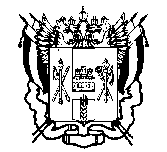 МИНИСТЕРСТВО ОБЩЕГО И ПРОФЕССИОНАЛЬНОГО ОБРАЗОВАНИЯ 
РОСТОВСКОЙ ОБЛАСТИгосударственное казённое общеобразовательное учреждение Ростовской области«Таганрогская специальная школа №1»